附件32021年上半年天津市中小学教师资格面试天津理工大学考点考生入场须知亲爱的考生：为做好2021年天津市中小学教师资格面试天津理工大学考点考务工作，现将面试当天入校注意事项公告如下：面试时间与地点(一)面试时间2021年5月15—16日，具体入场时间以准考证上时间为准。面试地点天津理工大学28号教学楼，考生入校后可按指示牌指引抵达28号教学楼东门。证件要求准考证、有效身份证件、填写完整的健康卡和实时天津健康码绿码（简称“2证1卡1码”），证件不齐全者不得参加本次考试。入校要求考生出示准考证和“天津健康码（绿码）”，测温合格后进入校园，按照指示牌指引前往28号教学楼，考生单独驾驶车辆需停靠在指定区域，不停靠车辆在校园内相关检测点掉头离校。四、其他注意事项（一）因疫情防控原因，本考点在考前不对校外考生开放。    （二）考虑到交通、天气等因素，请各位考生提前出发，以免错过考试时间。建议考生在考试期间绿色出行,尽量选择公共交通。天津理工大学位于天津市西青区宾水西道391号，具体出行方式包含但不限于：1.乘坐公交车829、703、588路在天津理工主校区东门公交站下车；2.乘坐公交车968、871路在理工大学北门公交站下车；3.乘坐地铁三号线在红旗南路站下车，在迎水东里站换乘829路公交车，在理工大学主校区东门站下车。天津理工大学校内平面图附后                              天津理工大学教务处附件1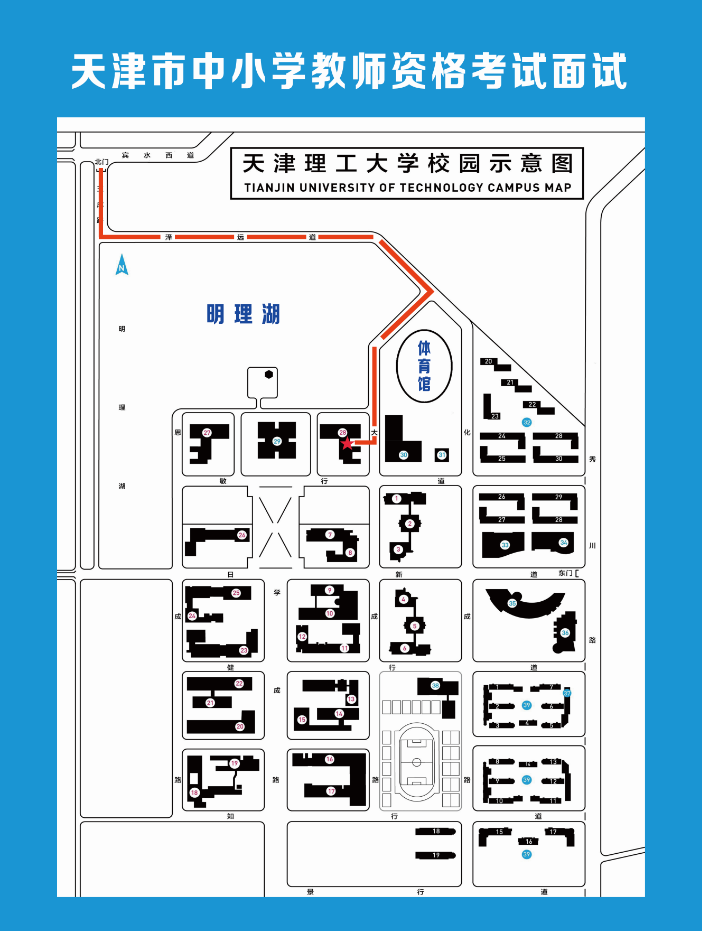 附件2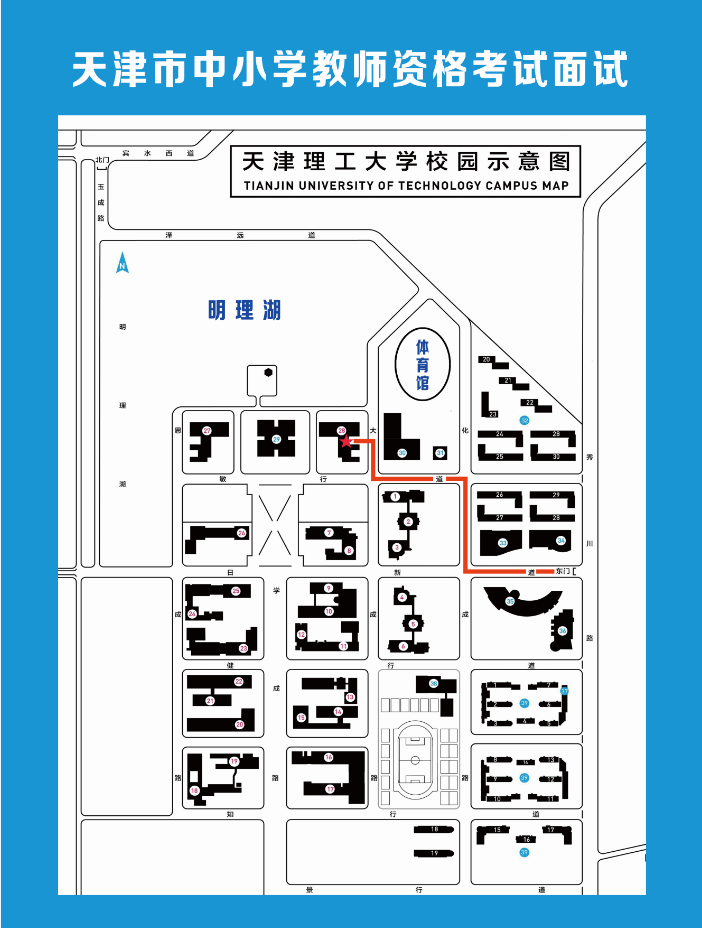 